ORGANIZADOR GRÁFICO DE UNIDAD DIDÁCTICA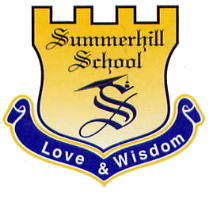 Asignatura: Informática	              		Unidad N.º 2    	               Grado: SextoFecha: 13 abril 2021				Profesor: 	Javier Alberto Isaza Caicedo TÍTULO HILOS CONDUCTORES:TÓPICO GENERATIVO:METAS DE COMPRENSIÓN:¿Qué conozco sobre programar por bloques?¿Qué es pilas bloques y para qué sirve?Reconocerá los principales comandos de Pilas Bloques a través de actividades prácticas en el programa. Realizará algoritmos sencillos en Pilas Bloques haciendo uso de ciclos y condiciones.DESEMPEÑOS DE COMPRENSIÓNTIEMPOVALORACIÓN CONTINUAVALORACIÓN CONTINUAACCIONES REFLEXIONADASFORMASCRITERIOS DEL ÁREAPAEXPLORA-TORIA- Recordar qué es la programación, la relación que tiene con los algoritmos y el papel que desempeña en la sociedad actual. - Explorar el programa Pilas Bloques y sus principales características. 2   SEMANAS- Presentando algunos ejemplos de algoritmos creados a partir de programación por bloques.- Explicando el entorno de trabajo de Pilas Bloques.   - Avance proyecto de síntesis: los estudiantes identificarán el programa y sus características.   - Identificación del tema- Conceptualización y análisisETAPA GUIADA- Crear programas en los cuales se haga uso de ciclos en Pilas Bloques.- Elaborar programas que incluyan el uso de ciclos y condiciones en Pilas Bloques. 3 SEMANAS- Realizando los niveles del programa en los que se presentan diferentes desafíos con ciclos (repetir, repetir mientras, repetir hasta).- Analizando y desarrollando programas en la aplicación donde sea necesario el uso simultaneo de ciclos y condiciones.  Avance proyecto de síntesis: Los niños y niñas comprenderán qué son los ciclos y condiciones en programación.   - Aplicación de conceptos.- Apropiación del lenguaje técnico. PROYECTODE SÍNTESIS¡El mono que sabe contar!- Solucionar el reto propuesto en el programa para ayudar a un mono a diferenciar y contar frutas. 3 SEMANAS- Realizando el programa para ayudar al mono a contar y diferenciar entre manzanas o bananas, haciendo uso de ciclos y condiciones en el reto “El mono que sabe contar”. - Organización de elementos- Clasificación- Diseño.